Условия, при которых труд становится воспитывающим факторомПроблема трудового воспитания детей постоянно находится в центре внимания общества. Задачей учителей современной школы является воспитание в детях любви к труду, уважение к труду других людей, самостоятельности принятых решениях, целенаправленности в действиях и поступках, развитие в них способности к самовоспитанию и саморегулированию отношений. Причем планомерное и целенаправленное воспитание в данном направлении начинается уже с младшего школьного возраста. Труд становится по-настоящему воспитывающим фактором при следующих условиях:1. Труд учащихся должен быть общественно полезным трудом. Школьник должен осознавать, что его труд представляет определенную общественную значимость, приносит пользу людям, коллективу, обществу. Это может быть труд на пользу школе (работа на пришкольном участке, оформление школы, ремонт школьной мебели и учебных пособий, благоустройство и озеленение школьного двора, строительство школьной спортивной площадки).2. Результатом труда обязательно должен быть полезный продукт, имеющий определенную общественную ценность. Школьник должен ясно, зримо видеть реальные результаты своего труда. Здесь очень важно на деле знакомить школьника с общественным назначением цели его труда, показать ученику кому нужен его труд. Но если школьники не видят, что их работа приносит пользу, у них пропадает всякое желание трудиться, они работают по принуждению, неохотно.3. Труд школьника должен быть коллективным. Коллективный труд – это совместное выполнение общих трудовых задач, это труд, объединенный общей целью. Только такой труд вырабатывает умение подчинять свое поведение в интересах коллектива. Именно в коллективе формируются и проявляются нравственные качества каждого труженика. Коллективный труд позволяет ставить и решать задачи, выполнение которых не под силу каждому отдельному человеку, дает возможность школьникам приобрести опыт трудовой взаимопомощи и солидарности.4. Труд школьника должен быть инициативным. Желательно, чтобы он был творческим, предоставлял школьникам возможность проявить инициативу, стремиться к новому, поискам. Чем больше интеллектуальных усилий требует труд, тем с большей готовностью занимаются им школьники.5. В труде должны применяться различные формы самоуправления, самоорганизации и самодеятельности. Самокоординация помогает развивать самостоятельность, навыки руководства и подчинения, творческую инициативу, чувство ответственности.6. Труд школьников должен быть посильным для них. Если труд непосилен, то он угнетающе действует на психику и ученик может потерять веру в себя, отказываясь выполнять даже посильную работу.7. При возможности труд школьников должен быть увязан с их учебной деятельностью. Взаимосвязь между теоретическими знаниями школьников и их практической трудовой деятельностью.8. Совершенно недопустимо наказание школьников трудом. Труд воспитывает тогда, когда он не является для школьника принуждением, наказанием. В воспитательных целях можно наказывать школьника лишением права трудиться в коллективе и с коллективом.9. Необходимо требовать от школьника не просто выполнения работы, а тщательного, аккуратного, добросовестного выполнения, бережного отношения к оборудованию, материалам, орудиям труда. Если все указанные условия соблюдаются, то труд для школьников становится весьма привлекательной деятельностью, вызывает у них чувство большого морального удовлетворения. В таком труде они приобретают практический опыт правильного общественного поведения, формируется такая нравственная черта, как уважение к людям труда.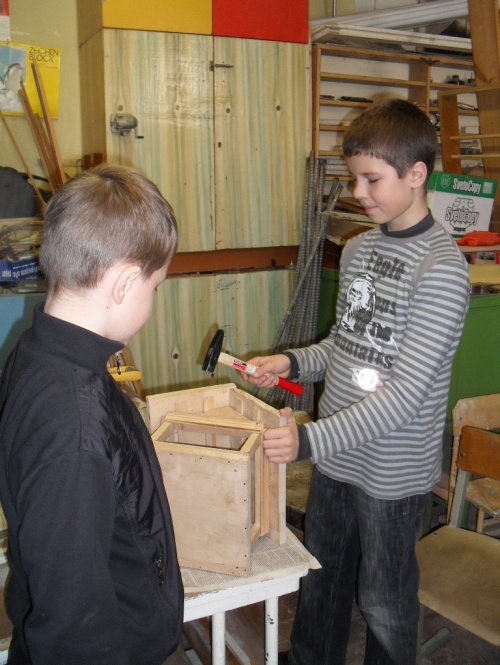 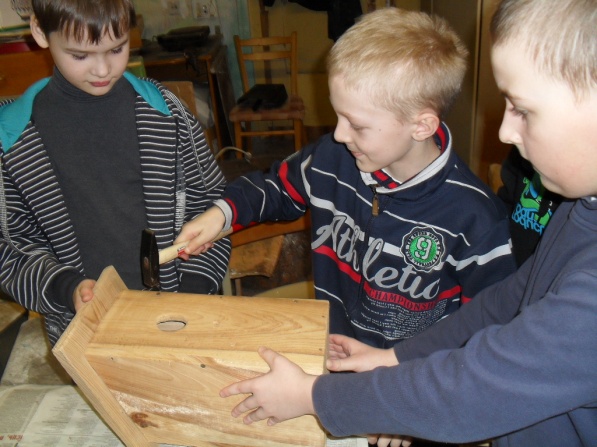 